melléklet 7/2016. (VIII. 9.) önkormányzati rendelethez Borostyán-köz Pihenőpark, játszótér 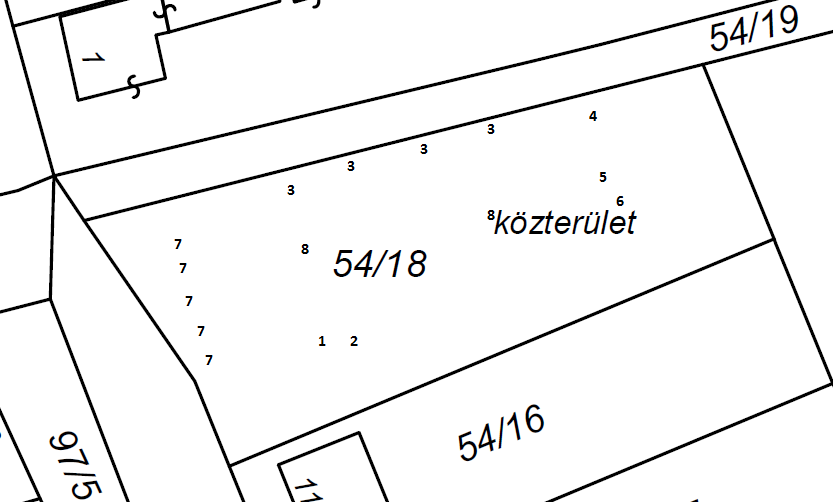 1 – hinta 	2 – rugós játék		3 – padok 	4 – homokozó 	(terv)	5 – asztal 6 – szalonnasütő (terv)	7 – sövény 	8 – kiskapu 